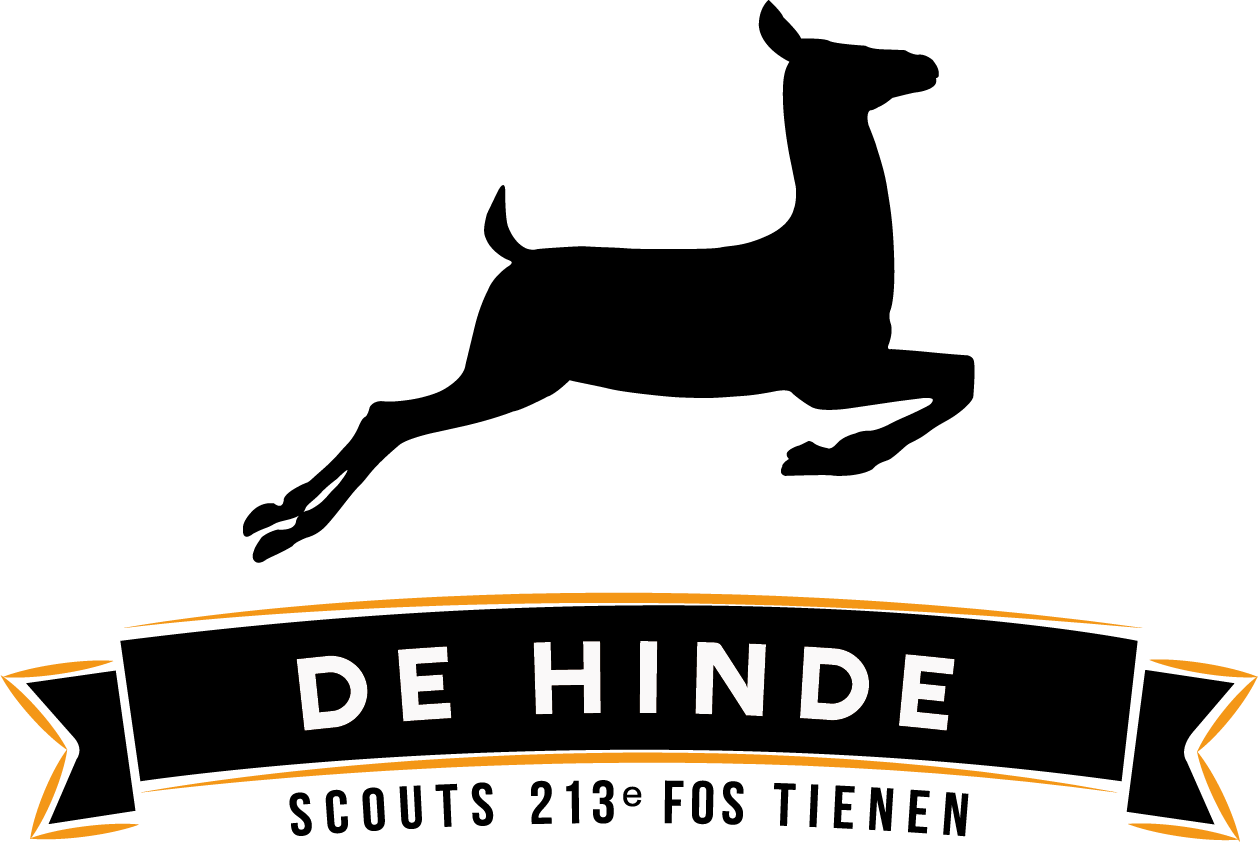 PRIVACYVERKLARING213e FOS De Hinde hecht veel waarde aan de bescherming van uw persoonsgegevens. Privacy moet worden gerespecteerd. In deze privacyverklaring willen we heldere en transparante informatie geven over welke gegevens we verzamelen en hoe wij omgaan met persoonsgegevens. Wij doen er alles aan om uw privacy te waarborgen en gaan daarom uiterst zorgvuldig om met alle persoonsgegevens.Uw rechten in het kader van de General Data Protection Regulations zijnRecht op inzageRecht op rectificatie en aanvullingHet recht op beperking van de verwerkingHet recht op dataportabiliteitHet recht op vergeten te wordenHet recht met betrekking tot geautomatiseerde besluitvorming en profilering213e FOS De Hinde houdt zich in alle gevallen aan de toepasselijke wet- en regelgeving, waaronder de Algemene Verordening Gegevensbescherming of General Data Protection Regulations.Dit brengt met zich mee dat wij in ieder geval:uw persoonsgegevens verwerken in overeenstemming met het doel waarvoor deze zijn verstrekt. Deze doelen en type persoonsgegevens zijn beschreven in deze Privacyverklaringuw persoonsgegevens alleen verwerken tot enkel die gegevens welke minimaal nodig zijn voor de doeleinden waarvoor ze worden verwerktvragen om uw uitdrukkelijke toestemming als wij deze nodig hebben voor de verwerking van uw persoonsgegevenspassende technische en organisatorische maatregelen hebben genomen zodat de beveiliging van uw persoonsgegevens gewaarborgd ispersoonsgegevens van onze leden delen met FOS Open Scoutiing vor aanleggen van nationale ledenlijsten. Hiervoor is de Provary-verklaring van FOS Open Scouting van toepassing. Verder geven wij nooit persoonsgegevens door aan andere partijen op de hoogte zijn van uw rechten omtrent uw persoonsgegevens, u hierop willen wijzen en deze respecteren.Als 213e FOS De Hinde zijn wij verantwoordelijk voor de verwerking van uw persoonsgegevens. Indien u na het doornemen van onze privacy verklaring, of in algemenere zin, vragen heeft hierover of contact met ons wenst op te nemen kan dit via fos213dehinde@hotmail.com.Uw persoonsgegevens worden door 213e FOS De Hinde verwerkt ten behoeve van de volgende doeleinden en rechtsgronden:Communicatie ontvangen over activiteiten. Doel: leden en ouders informeren over onze activiteiten. Drager: email Opslag: Mailchimp (GDPR compliant). Duur van opslag: tot opzeggingOpvolgen openings-ratio van e-mails per persoon. Doel: opvolgen van het bereik van onze e-mailcampagnes. Drager en opslag: Mailchimp (GDPR-compliant). Duur van opslag: tot opzeggingLijst van abonnees op nieuwsbrief. Doel: Ontvangen informatie nieuwe activiteiten. Drager: email. Opslag: Mailchimp (GDPR-compliant). Duur van opslag: tot opzeggingInschrijving voor activiteiten. Doel: Lijst van deelnemers van activiteiten (Uitstappen, kampen, eetfestijn, bezoekdag, weekend, …) en eventuele indicaties mbt allergische reacties of voedselvoorkeuren. Drager: online formulier of papieren inschrijvingsstrookjes. Opslag: Weebly-inschrijvingsformulieren en Excel-exportlijsten.  Duur van opslag: tot max 1 maand na de activiteit.Medische fiches. Doel: beschikken over nodige gegevens mbt medische achtergrond van deelnemers om hier maximaal rekening mee te houden tijdens kampen, weekends, … Drager: Drager: online formulier of papieren fiches. Opslag: Weebly-formulieren, papier en Excel-exportlijsten.  Duur van opslag: tot het eiinde van de activiteit.Gebruik van persoonsgegevensIn het kader van onze scoutswerking worden volgende persoonsgegevens voor onze leden bewaard, voor zover u ze ons hebt meegedeeld:NaamVoornaamE-mail adresAdres TelefoonnummerGeboortedatumNaam, voornaam en contactgegevens van de ouders.In het kader van activiteiten worden andere specifieke gegevens gevraagd, dus enkel voor de duur van de activiteit zelf gebruikt worden:Specifieke gegevens voor inschrijving voor activiteiten (zie formulieren)Specifieke gegevens voor medische fiches (zie medische fiche)We gebruiken de verzamelde gegevens alleen voor de doeleinden waarvoor we de gegevens hebben verkregen.De gegevens die u aan ons geeft, delen we met FOS Open Scouting voor het beheer van de nationale ledenlijsten (zie Provacyverklaring van FOS Open Scouting). We verstrekken ze nooit aan andere derde partijen.213e FOS De Hinde bewaart persoonsgegevens niet langer dan noodzakelijk voor het doel waarvoor deze zijn verstrekt dan wel op grond van de wet is vereist, maximaal 5 jaar na laatste gebruik zoals de wet het vereist.213e FOS De Hinde plaatst nooit zonder uw toestemming cookies op uw computer en doet niet aan remarketing.Beveiliging van de gegevensWij hebben passende technische en organisatorische maatregelen genomen om persoonsgegevens van u te beschermen tegen onrechtmatige verwerking. We gebruiken daarvoor de infrastructuur van Mailchimp en Weebly en genieten daardoor van alle beveiligingsmaatregelen die deze tool ons biedt.KlachtenMocht u een klacht hebben over de verwerking van uw persoonsgegevens dan vragen wij u hierover direct contact met ons op te nemen. U heeft altijd het recht een klacht in te dienen bij de Privacy Commissie, dit is de toezichthoudende autoriteit op het gebied van privacy bescherming.Wijziging privacy statement213e FOS De Hinde kan haar privacy statement wijzigen. Van deze wijziging zullen we een aankondiging doen op onze website. De laatste wijziging gebeurde op 21 mei 2018. Oudere versies van ons privacy statement zullen in ons archief worden opgeslagen